 Подготовила Скуратова А.В.  Меры пожарной безопасности в быту и на природеПо статистике в подавляющем большинстве случаев причиной возникновения пожара является человек, а точнее результаты его деятельности.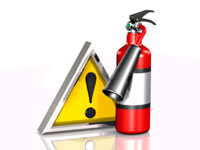 Во время наступления пожароопасного периода (традиционно – это самые жаркие летние месяцы и самые холодные зимние), стоит иметь под рукой (в легкодоступном месте) емкости с водой, а также необходимый противопожарный инвентарь (лестницу, лопату, ведра).
Общаясь с огнем нужно быть максимально бдительным, не позволять детям играть с огнем и не оставлять их без присмотра наедине с работающими газовыми и электроприборами, а также в помещениях с печным отоплением.Правила пожарной безопасности в  лесуВ населенных пунктах, расположенных в лесу  не следует складировать горючие и легковоспламеняющиеся материалы вблизи от строений. Принимать предупредительные меры по охране жилых кварталов от сорной растительности, которая в засуху может стать «пороховым ковром». Во время пожароопасного сезона запрещается:Бросать непогасшие спички и не затушенные окурки;Оставлять неубранными битые бутылки;Разводить костры в местах с высушенной травой;Самостоятельно жечь траву на полях и под деревьями;Заправлять горючим работающие автомобили;Что делать при пожаре в лесуЕсли вы обнаружили в лесу пожар, немедленно сообщите об этом в службу спасения, в администрацию сельского округа или в лесничество. Запомните два номера, на которые следует звонить в случае лесного пожара: 01 и 112 (только для мобильных телефонов).Если обнаруженный вами пожар ещё не набрал силу, примите меры по его тушению с помощью воды, земли, песка, веток лиственных деревьев, плотной одежды. Наиболее эффективный способ тушения лесного пожара — забрасывание кромки пожара землёй.Если огонь разгорелся слишком сильно и вы не в силах его остановить, срочно покиньте место происшествия.При лесном низовом пожаре нужно двигаться перпендикулярно к направлению огня, по просекам, дорогам, берегам рек или полянам.При лесном верховом пожаре передвигайтесь по лесу, пригнувшись к земле и прикрыв дыхательные пути влажной тряпкой.Если у вас нет никакой возможности выйти из опасной зоны, постарайтесь отыскать в лесу какой-нибудь водоём и войдите в него.Иногда пожар может превратиться в настоящее стихийное бедствие, с которым не сразу удаётся справиться даже специальным службам. Если огонь начал подбираться к населённому пункту, необходимо принять коллективные меры по его тушению. Самая крайняя мера — немедленная эвакуация жителей этого населённого пункта. В этом случае вы должны беспрекословно слушаться работников спасательных служб. Не поддавайтесь панике и ждите оказания помощи. Ждать помощи лучше всего на больших открытых пространствах или в специальных укрытиях.Если на вас загорелась одежда, ни в коем случае не бегите!От этого пламя разгорается гораздо быстрее. Постарайтесь снять загоревшуюся одежду. Если вам не удаётся сделать это, лягте на землю и катайтесь, чтобы затушить огонь.Если вы увидели, что одежда загорелась на другом человеке, не позволяйте ему бежать и постарайтесь снять с него горящую одежду. Если снять с него одежду не удаётся, повалите пострадавшего на землю и потушите пламя любым возможным способом: накройте плотной тканью, залейте водой, забросайте песком или землёй.Правила пожарной безопасности при пользовании электроприборовУтюг, электрочайник, плитку и прочие электроприборы включаются в сеть только в исправном виде и только после их установки на несгораемой подставке.Электролампы не должны касаться тканевых и бумажных абажуров.
Уходя из дома нужно отключать все электроприборы (за исключением холодильника).
Не следует использовать самодельные удлинители.
Не включать в сеть одновременно мощные электроприборы – это может вызвать перегрузку сети.Не допускать попадание воды на провода – это может вызвать короткое замыкание.
Нельзя наклеивать поверх проводов обои, завязывать их в узлы и подвешивать на гвоздики.
Нельзя использовать приборы с оголенными проводами и неисправными вилками.Для предохранения от перепадов напряжения в сети нужно пользоваться только стандартными заводскими предохранителями (вместо самодельных «жучков»).Во время использования электроприборы должны быть чистыми и исправными. Монтаж электропроводки и подключение мощных электроприборов следует доверять только специалистам.Правила пожарной безопасности при пользовании газаНе стоит забывать, что газ является одним из самых взрывоопасных элементов.Зажигая газовую горелку нужно сначала зажечь спичку, а только потом открывать кран.
Включенные газовые приборы нельзя оставлять без присмотра. Во время работы газовой горелки нельзя допускать попадания жидкости на пламя горелки, а посуду с широким дном ставить на кольца с высокими ребрами.Над работающей газовой плитой нельзя сушить белье.В случае обнаружения в квартире запаха газа нужно  отключить все электроприборы, открыть окна и проветрить помещения, не зажигать спички и курить.Правила пожарной безопасности при использовании горючими веществамиБензин, керосин и прочие легковоспламеняющиеся жидкости не следует использовать для стирки.Курение и пользование открытым огнем (зажигать спички или зажигалки) недопустимы рядом с бензином, растворителями, ацетоном и керосином.К легковоспламеняющимся веществам также относятся аэрозольные краски, мастики, эмали, лаки и клеи.
Нельзя использовать открытый огонь для подогрева пожароопасных мастик, а также курить во время покрытия полов лаком полов, а также во время укладки линолеума и плитки.Правила пожарной безопасности при общении с открытым огнемКурение является лидером среди причин возникновения пожаров в жилых квартирах. Особенно опасно курение в постели лиц, находящихся в алкогольном опьянении.
Нельзя использовать спички, свечи и зажженные сигареты во время посещения подвалов, сараев, гаражей и кладовок.
Нельзя разводить открытый костер во дворе дома, а также отогревать замерзшие трубы факелом или паяльной лампой.Спасибо за внимание! Всем хорошего лета!!!